Рабочая группа по правовому развитию Гаагской системы международной регистрации промышленных образцовДевятая сессияЖенева, 14–16 декабря 2020 г.ПРЕДЛАГАЕМЫЙ ГРАФИК РАБОТЫподготовлен СекретариатомДля удобства участников Секретариат подготовил настоящий предлагаемый график девятой сессии Рабочей группы по правовому развитию Гаагской системы международной регистрации промышленных образцов (далее – «Рабочая группа»).  Настоящий предлагаемый график работы заменяет аналогичный более ранний документ, опубликованный 4 декабря 2020 г.  Настоящий документ основан на последней редакции проекта повестки дня (документ H/LD/WG/9/1 Prov.3), подготовленной по итогам дополнительных консультаций с координаторами региональных групп.В соответствии с последними договоренностями в отношении порядка работы ежедневно в рамках сессии Рабочей группы (14–16 декабря 2020 г.) будет проводиться одно заседание продолжительностью два с половиной часа с 12:00 до 14:30 по женевскому времени (GMT+1).  Учитывая ход дискуссии и предпочтения, высказываемые делегациями по мере работы, Председатель может при необходимости предложить скорректировать время и продолжительность этих заседаний.Понедельник, 14 декабря 2020 г.
С 12:00 до 14:30Открытие сессииВыборы Председателя и двух его заместителей	Предлагаемые кандидатуры Председателя и заместителей Председателя:	Председатель:				(подлежит избранию)		Заместители Председателя:	(подлежат избранию)Принятие повестки дняСм. документ H/LD/WG/9/1 Prov. 3Принятие проекта отчета о восьмой сессии Рабочей группыСм. документ H/LD/WG/8/9 Prov.Предложение о внесении поправок в Общую инструкцию к Акту 1999 г. и Акту 1960 г. Гаагского соглашения (далее – «Общая инструкция»)Документ H/LD/WG/9/2На своей прошлой сессии Рабочая группа обсудила предложение продлить 
6-месячный срок публикации, в настоящее время предусмотренный правилом 17(1)(iii) Общей инструкции, до 12 месяцев (далее – «стандартная публикация»).  Рабочая группа просила Международное бюро провести по данному предложению консультации с группами пользователей и доложить о результатах на следующей сессии Рабочей группы.В предложенном к рассмотрению документе приводится резюме ответов, полученных от групп пользователей (респонденты единодушно поддержали данную инициативу); более того, в документе содержится предложение о внесении поправок в правило 17 с целью продления срока стандартной публикации с 6 до 12 месяцев и указания того, что существует возможность направления ходатайства о досрочной публикации в любое время до истечения 12-месячного срока стандартной публикации; предлагается также включить переходное положение в правило 37.Рабочей группе предлагается:	рассмотреть и прокомментировать предложения, изложенные в документе;  ирекомендовать Ассамблее Гаагского союза принять предлагаемые поправки к правилу 17 Общей инструкции, а также предлагаемое переходное положение в правиле 37, сформулированные в приложении II к указанному документу, с вступлением их в силу с 1 января 2022 г.Документ H/LD/WG/9/3 Rev.В результате пандемии COVID-19 и с учетом недавно принятых Ассамблеей Гаагского союза поправок к Общей инструкции, требующих от пользователей Гаагской системы указывать адрес своей электронной почты с целью получения сообщений от Международного бюро, в настоящем документе предложены поправки к правилу 5 Общей инструкции (допущение несоблюдения сроков), призванные предоставить пользователям Гаагской системы эффективные защитные механизмы.Рабочей группе предлагается:рассмотреть и прокомментировать предложения, изложенные в документе;  ирекомендовать Ассамблее Гаагского союза принять предлагаемые поправки к правилу 5 Общей инструкции в том виде, в каком они представлены в приложении к указанному документу, с вступлением их в силу через два месяца после принятия.Вторник, 15 декабря 2020 г.
С 12:00 до 14:30Прочие вопросыДокумент H/LD/WG/9/INF/1На прошлой сессии Рабочая группа обсудила документ H/LD/WG/8/4 «Финансовая устойчивость Гаагской системы; возможный пересмотр Перечня пошлин и сборов».  Рабочая группа положительно оценила возможность представления предложения об изменении размера основной пошлины за каждый дополнительный образец, включенный в одну международную заявку.Более того, принимая во внимание существенное различие в размере пошлины за продление, уплачиваемой за первый образец и за каждый дополнительный образец, Рабочая группа предложила Международному бюро подготовить для обсуждения на следующей сессии исследование о возможном увеличении размера основной пошлины за продление в отношении каждого дополнительного образца.В этой связи Международное бюро подготовило этот информационный документ для рассмотрения Рабочей группой.Среда, 16 декабря 2020 г.
С 12:00 до 14:30Резюме ПредседателяЗакрытие сессии[Конец документа]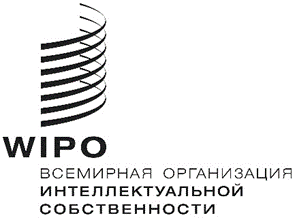 Rh/ld/wg/9/Inf/3 Prov.2 h/ld/wg/9/Inf/3 Prov.2 h/ld/wg/9/Inf/3 Prov.2 оригинал:  английскийоригинал:  английскийоригинал:  английскийдата:  11 декабря 2020 г.дата:  11 декабря 2020 г.дата:  11 декабря 2020 г.